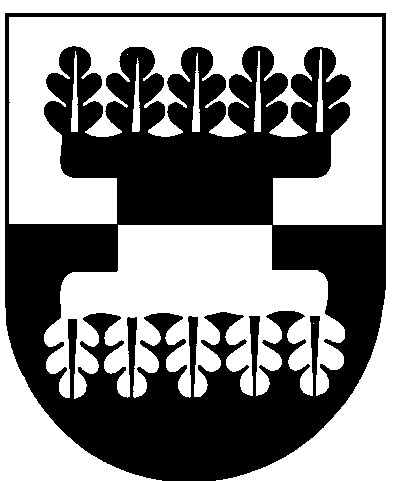 ŠILALĖS RAJONO SAVIVALDYBĖS ADMINISTRACIJOSDIREKTORIUSĮSAKYMASDĖL ŽEMĖS SKLYPO (KADASTRO NR. 8760/0005:206), ESANČIO ŠILALĖS M., TAURAGĖS G.12, ŽEMĖS NAUDOJIMO BŪDO KEITIMO. vasario 15 d. Nr. DĮV – 214Šilalė	Vadovaudamasis Lietuvos Respublikos vietos savivaldos įstatymo 29  straipsnio 8 dalies 2 punktu, Lietuvos Respublikos teritorijų planavimo įstatymo 20 straipsnio 2 dalies 2 punktu,    Pagrindinės žemės naudojimo paskirties ir būdo nustatymo ir keitimo  tvarkos  bei  sąlygų  aprašo, patvirtinto Lietuvos Respublikos Vyriausybės  . rugsėjo 29 d. nutarimu Nr. 1073 „Dėl Pagrindinės žemės naudojimo paskirties ir būdo nustatymo ir keitimo  tvarkos  bei  sąlygų  aprašo patvirtinimo“,  10 punktu,   Žemės  naudojimo  būdų  turinio  aprašu,   patvirtintu Lietuvos Respublikos žemės ūkio ministro ir Lietuvos Respublikos aplinkos ministro . sausio 20 d. įsakymu Nr. 3D– 37/D1– 40  „Dėl Žemės naudojimo būdų turinio aprašo patvirtinimo“,  Šilalės rajono savivaldybės  bendruoju planu, patvirtintu Šilalės rajono savivaldybės tarybos . kovo 27 d. sprendimu Nr. T1-107 „Dėl Šilalės rajono savivaldybės teritorijos ir savivaldybės teritorijos dalies (Šilalės miesto) bendrojo plano tvirtinimo“, ir atsižvelgdamas į Snieguolės Šliogerienės 2017 m. sausio 10 d.  prašymą:               1. Keičiu 1,2430 ha ploto, žemės  sklypo, esančio Šilalės m., Tauragės g. 12 (kadastro Nr. 8760/0005:206), žemės naudojimo būdą – iš bendro naudojimo (miestų, miestelių ir kaimų ar savivaldybių bendro naudojimo) teritorijos į komercinės paskirties objektų teritorijos.             2. Nustatau 1,2430 ha  žemės sklypo vertę – 6257 Eur.             3. P a v e d u paskelbti šį  įsakymą  Šilalės rajono savivaldybės  interneto svetainėje www.silale.lt.  Šis    įsakymas    gali    būti   skundžiamas   Lietuvos    Respublikos   administracinių   bylų teisenos įstatymo  nustatyta tvarka.Direktorius                                                                                                        Raimundas VaitiekusSUDERINTA                                      SUDERINTA                                       SUDERINTA  Teisės ir viešosios tvarkos skyriaus    Teisės ir viešosios tvarkos skyriaus     Investicijų ir statybos skyriausvyr. specialistė                                     kalbos tvarkytoja                                  vedėjasRegina Kvederienė                              Aldona Špečkauskienė                         Faustas Sragauskas2017-02-15                                          2017-02-15                                           2017-02-15  Parengė Investicijų ir statybos skyriaus vyr. specialistėAida Budrikienė2016-02-15